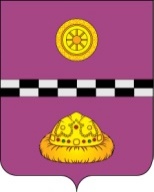   ПОСТАНОВЛЕНИЕот 08 августа 2022 г.		                                                                                               № 305О введении режима чрезвычайной ситуации на территории муниципального района «Княжпогостский»    
      В соответствии с Федеральными законами РФ от 21.12.1994 № 68-ФЗ «О защите населения и территории от чрезвычайных ситуаций природного и техногенного характера», от 06.10.2003 № 131-ФЗ «Об общих принципах организации местного самоуправления в Российской Федерации», Постановлением Правительства Российской Федерации от 21.05.2007 № 304 «О классификации чрезвычайных ситуаций природного и техногенного характера», Постановлением Правительства РФ от 30.12.2003 № 794 «О единой государственной системе предупреждения и ликвидации чрезвычайных ситуаций», Постановлением Правительства Российской Федерации от 17.05.2011 № 376 «О чрезвычайных ситуациях в лесах, возникших вследствие лесных пожаров» в целях принятия эффективных мер для организации мероприятий по ликвидации чрезвычайной ситуации,ПОСТАНОВЛЯЮ: Ввести с 12 часов 00 минут 08 августа 2022 года и до особого распоряжения на административной территории муниципального образования муниципального района «Княжпогостский» для органов управления, сил и средств Княжпогостского районного звена Коми республиканской подсистемы РСЧС режим функционирования - режим Чрезвычайной ситуации муниципального характера.2. Установить уровень реагирования – местный.3. Назначить руководителем тушения лесного пожара - начальника Железнодорожного отделения ГАУ РК «Коми региональный лесопожарный центр» Уткина М.Н. 4. Сформировать оперативную группу Комиссии по предупреждению и ликвидации чрезвычайных ситуаций и обеспечению пожарной безопасности муниципального района «Княжпогостский» согласно приложению №1 к настоящему постановлению.5. Первому заместителю руководителя администрации муниципального района «Княжпогостский» Ховрину М.В. провести проверку оснащения оперативной группы КЧС и ОПБ муниципального района «Княжпогостский»;6. В зависимости от погодных условий, при отсутствии улучшения пожароопасной обстановки в ближайшие 5 дней по данным метеопрогноза, ограничить пребывание граждан в лесах и въезд в них транспортных средств, за исключением сквозного проезда по дорогам общего пользования.7. Оперативной группе Комиссии по предупреждению и ликвидации чрезвычайных ситуаций и обеспечению пожарной безопасности муниципального района «Княжпогостский» поддерживать связь и взаимодействие с Княжпогостским пожарно – спасательным гарнизоном, ОМВД России по Княжпогостскому району, ГБУЗ РК «Княжпогостская ЦРБ», Железнодорожным отделением ГАУ РК «Коми региональный лесопожарный центр», ГУ РК «Мещурское лесничество», ГУ РК «Железнодорожное лесничество».8. Организовать информирование и оповещение населения, а также руководителей предприятий, организаций и учреждений о возникшей чрезвычайной ситуации и принимаемых мерах по её ликвидации. 9. Определить объемы и сроки проведения мероприятий по жизнеобеспечению населения в условиях чрезвычайной ситуации.10. Ввести круглосуточное дежурство руководителя, заместителей и заведующих структурных подразделений администрации муниципального района «Княжпогостский».11. Через ЕДДС администрации муниципального района «Княжпогостский» во взаимодействии с дежурно-диспетчерскими службами организаций и органами управления сил и средств Княжпогостского районного звена Коми республиканской подсистемы РСЧС организовать непрерывный контроль за состоянием окружающей среды, прогнозированием развития возникшей чрезвычайной ситуации и её последствий.12. Обеспечить непрерывный сбор, обработку и передачу информации органам управления сил и средств Княжпогостского районного звена Коми республиканской подсистемы РСЧС об обстановке на территории чрезвычайной ситуации и ходе проведения работ по её ликвидации. Организовать подготовку и представление согласно табеля срочных донесений соответствующих сведений и донесений по факту чрезвычайной ситуации в оперативную службу ЦУКС Главного управления МЧС России по Республике Коми и информационный центр Комитета Республики Коми гражданской обороны и чрезвычайных ситуаций;13. Уточнить состав сил и средств, привлеченных для проведения мероприятий по ликвидации чрезвычайной ситуации, а также потребность в дополнительных силах и средствах. Уточнить План действий по предупреждению и ликвидации ЧС природного и техногенного характера МО МР «Княжпогостский» РК.14. Рекомендовать оперативному штабу ГУ «Мещурское лесничество» и ГУ «Железнодорожное лесничество»:  14.1. Взять на контроль организацию тушения лесных пожаров на территории муниципального района «Княжпогостский»;14.2.  Направить уведомления о приведении в готовность сил и средств арендаторам лесных участков.15. Рекомендовать начальнику Княжпогостского пожарно – спасательного гарнизона усилить группировку сил и средств гарнизона при ликвидации чрезвычайной ситуации из числа личного состава, свободного от несения службы.16. Рекомендовать руководителям администраций городских и главам сельских поселений МР «Княжпогостский»:16.1. Обеспечить привлечение местного населения, в том числе добровольных пожарных формирований, для тушения пожара;16.2. Незамедлительно подготовить группу из числа местного населения для направления, при необходимости, к месту тушения лесного пожара, обеспечив транспортом и средствами пожаротушения;16.3. Обеспечить информирование местного населения о складывающейся ситуации в районе чрезвычайной ситуации;16.4. Уточнить списки добровольных пожарных формирований;16.5. Привести в готовность созданные в поселениях оперативные эвакуационные группы. При необходимости, по указанию КЧС и ОПБ МР «Княжпогостский», во взаимодействии с Эвакуационной(эвакоприемной) комиссией МР «Княжпогостский» провести мероприятия по отселению, доставке, размещению и обеспечению жизнедеятельности эвакуируемого населения.17. Управлению образования и Управлению культуры и спорта администрации МР «Княжпогостский» содержать в готовности автотранспорт на случай эвакуации населения, провести повторные инструктажи с водителями.18. Эвакуационной (эвакоприемной) комиссии МР «Княжпогостский» организовать контроль за развертыванием, при необходимости, пунктов временного размещения эвакуируемого населения.19. Рекомендовать арендаторам лесных участков на территории МО МР «Княжпогостский»:- организовать установку шлагбаумов на дорогах, ведущих в леса;- обеспечить полную готовность сил и средств пожаротушения;-организовать ежедневное патрулирование лесных участков, предоставленных в аренду.20. Рекомендовать начальнику ОМВД России по Княжпогостскому району ограничить въезд в лесные массивы населения путем выставления на автомобильных дорогах контрольных постов патрулирования с целью пресечения нарушений правил пожарной безопасности в лесах на территории муниципального района «Княжпогостский».21. Руководителям администраций городских и главам сельских поселений муниципального района «Княжпогостский» совместно с ОМВД России по Княжпогостскому району и Княжпогостским районным комитетом по  охране окружающей среды  Минприроды РК организовать совместные посты на дорогах, ведущих в лесные массивы, и патрулирование территории земель лесного фонда мобильными группами из числа сотрудников органов внутренних дел и работников лесного хозяйства для выявления нарушителей правил пожарной безопасности в лесах и привлечения их в установленном порядке к ответственности.22. Отделу по делам ГО и ЧС администрации МР «Княжпогостский» через оперативных дежурных ЕДДС администрации муниципального района «Княжпогостский»:22.1. скоординировать деятельность всех сил и средств РСЧС в зоне чрезвычайной ситуации;22.2. о ходе ликвидации чрезвычайной ситуации информировать Комиссию по предупреждению и ликвидации чрезвычайных ситуаций.23. Главному врачу ГБУЗ «КЦРБ» содержать в готовности лечебно-профилактические учреждения к приему пострадавших и оказанию им всех видов медицинской помощи. 24. Руководителям предприятий и учреждений участвующих в ликвидации чрезвычайной ситуации обеспечить передачу информации о принятых мерах и о ходе ликвидации чрезвычайных ситуаций через оперативного дежурного ЕДДС администрации района.25. Признать утратившим силу Постановление администрации муниципального района «Княжпогостский» от 21.07.2022 № 282 «О введении режима повышенной готовности на территории муниципального образования муниципального района «Княжпогостский».26. Контроль за исполнением настоящего постановления оставляю за собой.27. Настоящее постановление вступает в силу с момента его подписания.Глава МР «Княжпогостский» - руководитель администрации                                                                               А.Л. НемчиновПриложение №1к постановлению администрации МР «Княжпогостский» от 08.08.2022 № 305СОСТАВоперативной группы КЧС и ОПБ муниципального района «Княжпогостский»№
п/пФ.И.О.Должность в оперативной группе   Должность по месту работы    1  Евдокимов А.А.Руководитель оперативной группыИ. о. начальника Княжпогостского пожарно-спасательного гарнизона 2Уткин М.Н.Заместитель руководителя оперативной группыНачальник Княжпогостского отделения ГАУ РК «Коми лесопожарный центр» 3Станко С.И.Заместитель руководителя оперативной группыЗаведующий отделом по делам ГО и ЧС администрации МР «Княжпогостский» 4Крюков Д.В.Член оперативной группыНачальник ОМВД России по Княжпогостскому району 5Сорокина Я.А.Член оперативной группыНачальник ОНД и ПР Княжпогостского района 6Кузиванов А.И.Член оперативной группыНачальник управления муниципального хозяйства администрации МР «Княжпогостский» 8Суворов Н.А.Член оперативной группыИсполнительный директор АО «КТЭК» 9Волжанина Е.М.Член оперативной группыГлавный лесничий ГУ «Железнодорожное лесничество»10Бушуев А.В.Член оперативной группыГлавный лесничий ГУ «Мещурское лесничество» 11Смирнова Н.А.Член оперативной группыИ.о. начальника управления образования администрации МР «Княжпогостский» 12Гойда М.Г.Член оперативной группыНачальник управления культуры и спорта администрации МР «Княжпогостский» 13Фарафонов М.В.Член оперативной группыГлавный врач ГБУЗ «Княжпогостская ЦРБ» 14Попов А.П.Член оперативной группыГлавный инженер КС-11 Синдорского ЛПУМГ филиала ООО «Газпром трансгаз Ухта» 15Гирушев А.Е.Член оперативной группыНачальник Княжпогостской дистанции пути ПЧ-29